HALİME ÇAVUŞ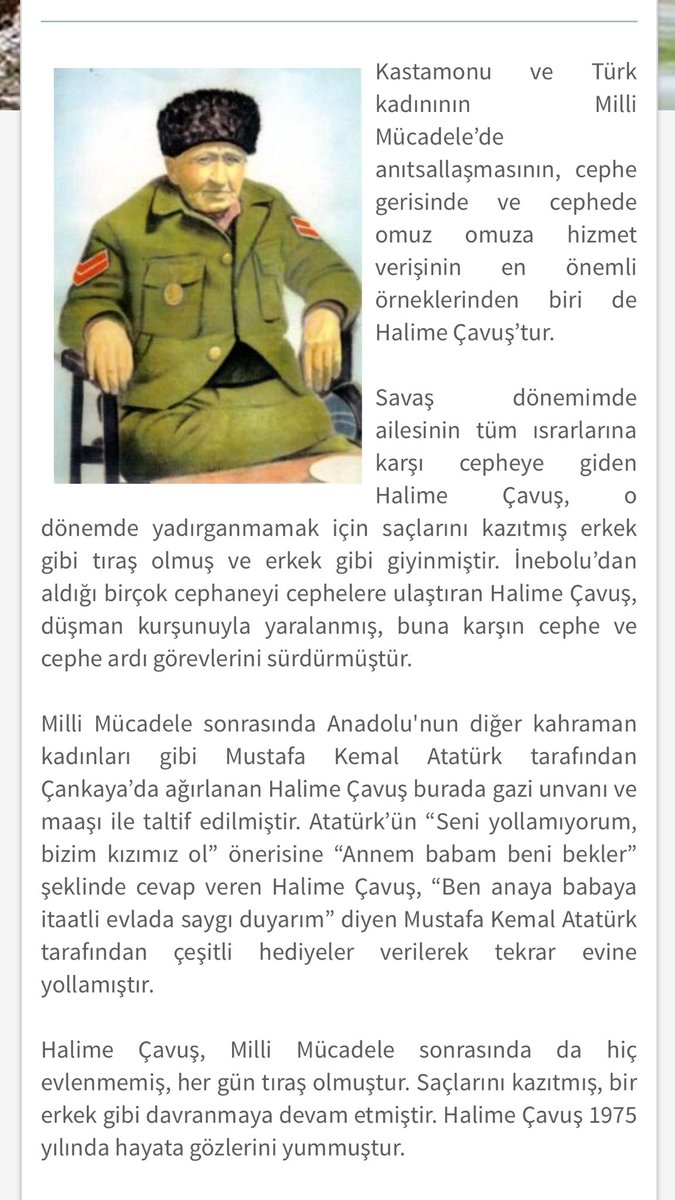 Türk kadınının Milli Mücadele’ye katkısının, cephe gerisinde ve cephede omuz omuza hizmet verişinin en güzel örneklerinden biridir Halime Kocabıyık.Kurtuluş Savaşı başladığında ailesinin tüm ısrarlarına rağmen cepheye giden Halime Çavuş, saçlarını kazıtmış, tıraş olmuş ve erkek giysileri giyerek cinsiyetini gizlemiştir. Cephede onu Halim Çavuş olarak tanımışlardır. Bir gün İnebolu’dan aldığı cephaneleri cephelere ulaştırırken Mustafa Kemal Paşa ile karşılaşır. Ancak Mustafa Kemal’in kim olduğunu bilmez. Mustafa Kemal onun yanına yaklaşarak “Sen üşümüyor musun böyle “ diye sorar. “Bey! Yüz bin kişi kurtulacak. Ben soğuktan ölsem ne önemi var.” cevabını veren Halime Çavuş, Paşa’nın ilgisini çeker. Mustafa Kemal Paşa kendisinden kafa kağıdını vermesini ister. Halime Çavuş çekinerek kafa kağıdını paşaya uzatır. Mustafa Kemal Paşa şaşkınlıkla “Sen kız mısın?”  der. Başını öne eğer Halim Çavuş. “Bu sırrı kimse bilmesin.” sözü ağzından kelimelere dökülmese de Paşa gözlerinden okumuş ve kimseye söylememiştir.Cephede düşman tarafından ayağından vurulmuş, yaralı ve aksayan ayağı ile mücadeleye devam etmiştir.Milli Mücadele sonrasında Anadolu’nun diğer kahramanları gibi Halime Çavuş da Atatürk tarafından Çankaya Köşkü’ne davet edilmişti. Burada kendisine   “gazi” unvanı verilmiş ve ömür boyu alacağı “gazi maaşı” ile onurlandırılmıştır. Mustafa Kemal Atatürk’ün; “Bizim kızımız ol, burada kal!” demesine rağmen bir ailesi olduğunu ve ailesinin kendisini beklediğini belirterek memleketine dönmüştür. Ölene kadar hiç evlenmeyen Halime Çavuş, asker üniformasını da üzerinden hiç çıkarmamıştır.1- Halime Çavuş cinsiyetini nasıl gizlemiştir?……………………………………………………….……………………………………………………….2- Mustafa Kemal, Halime Çavuş’u nereye davet etmiştir?……………………………………………………….……………………………………………………….3- Halime Çavuş neresinden yaralanmıştır?……………………………………………………….……………………………………………………….3- Mustafa Kemal Paşa, Halime Çavuş’un kız olduğunu nasıl anlamıştır?A) Kafasına bakarakB) Konuşmasına bakarakC) Kafa kağıdına bakarakD) Komutanına sorarak4- Halime Çavuş ile ilgili verilen bilgilerden hangisi yanlıştır? A) Ailesinin kendisini beklediğini söyleyerek memleketine dönmüştür.B) Ömrünün sonuna kadar askeri üniformasını çıkarmamıştır.C) Atatürk tarafından “gazi” unvanı verilmiştir.D) Atatürk’ün manevi kızı olmuştur.